MalBeskrivelse kontrollhandling: Sjekk om det er ført egeninnsats (9302 eller 9303) på oppdragsprosjekt.Velg spørring saldotabell – browser – «BOA 8 - Egeninnsats mot prosjekttype»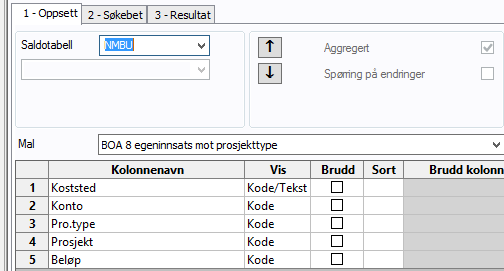 Velg periode 01 i inneværende år til kontrollperiode: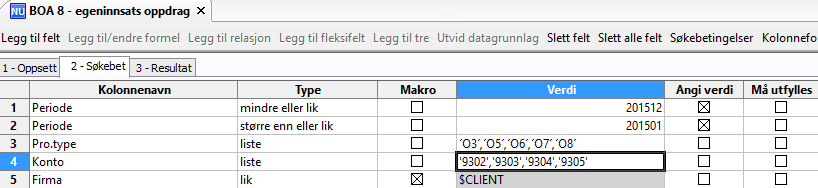 Resultatet er en oversikt over egeninnsats ført på oppdragsprosjekt per koststed.Omposter eller gi beskjed til enheten det gjelder dersom det er ført egeninnsats på annet enn bidragsprosjekt. HovedområdeØkonomistyring – regnskapsdata i hovedbokAktivitetKontrollere at det kun er ført egeninnsats på bidragsprosjektRisiko i regnskapetUlovlig bruk av egne midlerHyppighetMinimum hvert tertialUtførerTorgeir PedersenAnsvarligØkonomiavdelingenTilbakemeldingMail til enhetene 